“I hereby certify that the above information are true and correct to the best of my knowledge and belief”.Mufeedha MUFEEDHA Mufeedha.296160@2freemail.com 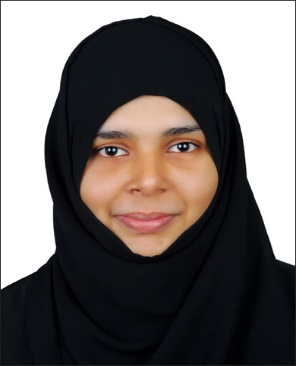 NationalityIndianDate of Birth18/02/199323Place of BirthKerala, IndiaMarital StatusMarriedVisa StatusOn Husband visaReferencesAvailable on RequestObjectiveObjectiveObjectiveObjectiveObjectiveObjectiveObjectiveObjectiveObjectiveMUFEEDHA Mufeedha.296160@2freemail.com NationalityIndianDate of Birth18/02/199323Place of BirthKerala, IndiaMarital StatusMarriedVisa StatusOn Husband visaReferencesAvailable on RequestAn experienced kindergarten teacher looking for an opportunity with a well-known organization where I can use my knowledge and skills for the development of students and good reputation of firm.An experienced kindergarten teacher looking for an opportunity with a well-known organization where I can use my knowledge and skills for the development of students and good reputation of firm.An experienced kindergarten teacher looking for an opportunity with a well-known organization where I can use my knowledge and skills for the development of students and good reputation of firm.An experienced kindergarten teacher looking for an opportunity with a well-known organization where I can use my knowledge and skills for the development of students and good reputation of firm.An experienced kindergarten teacher looking for an opportunity with a well-known organization where I can use my knowledge and skills for the development of students and good reputation of firm.An experienced kindergarten teacher looking for an opportunity with a well-known organization where I can use my knowledge and skills for the development of students and good reputation of firm.An experienced kindergarten teacher looking for an opportunity with a well-known organization where I can use my knowledge and skills for the development of students and good reputation of firm.An experienced kindergarten teacher looking for an opportunity with a well-known organization where I can use my knowledge and skills for the development of students and good reputation of firm.An experienced kindergarten teacher looking for an opportunity with a well-known organization where I can use my knowledge and skills for the development of students and good reputation of firm.MUFEEDHA Mufeedha.296160@2freemail.com NationalityIndianDate of Birth18/02/199323Place of BirthKerala, IndiaMarital StatusMarriedVisa StatusOn Husband visaReferencesAvailable on RequestWork ExperienceEMERGING BUDS SCHOOL, Chammanur, Kerala IndiaKindergarten Teacher ( ALDI curriculum ) 2015 June to 2016 MarchResponsible for improving student achievement through rigorous assessment, curriculum development, and instruction.Duties:Working with youngsters in an early childhood setting.Maintaining the daily rhythm of the Kindergarten.Supervising school children in the playground and on walks outside the schoolBeing alert to situations that require immediate attention and then responding appropriately.Creating effective and engaging lesson plans.Managing the day to day running of the classroom. Updating pupil records on a daily basis.Attending all related staff, school and community based meetings.Preparing morning snacks for school children. Administering first aid and medical attention to children who havebeen hurt.Key Skills and CompetenciesWillingness to go above and beyond the call of duty to ensure that all pupils achieveUsing speech and body movement to communicate with a class.Positive attitude towards children. Establishing good relationships with parents and with other staff members. Committed to maintaining and improving own personal competence.Committed to eliminating any discriminatory practices towards pupils based on race, origin, gender, socio-economic status, disability, religion, or political beliefs.Work ExperienceEMERGING BUDS SCHOOL, Chammanur, Kerala IndiaKindergarten Teacher ( ALDI curriculum ) 2015 June to 2016 MarchResponsible for improving student achievement through rigorous assessment, curriculum development, and instruction.Duties:Working with youngsters in an early childhood setting.Maintaining the daily rhythm of the Kindergarten.Supervising school children in the playground and on walks outside the schoolBeing alert to situations that require immediate attention and then responding appropriately.Creating effective and engaging lesson plans.Managing the day to day running of the classroom. Updating pupil records on a daily basis.Attending all related staff, school and community based meetings.Preparing morning snacks for school children. Administering first aid and medical attention to children who havebeen hurt.Key Skills and CompetenciesWillingness to go above and beyond the call of duty to ensure that all pupils achieveUsing speech and body movement to communicate with a class.Positive attitude towards children. Establishing good relationships with parents and with other staff members. Committed to maintaining and improving own personal competence.Committed to eliminating any discriminatory practices towards pupils based on race, origin, gender, socio-economic status, disability, religion, or political beliefs.Work ExperienceEMERGING BUDS SCHOOL, Chammanur, Kerala IndiaKindergarten Teacher ( ALDI curriculum ) 2015 June to 2016 MarchResponsible for improving student achievement through rigorous assessment, curriculum development, and instruction.Duties:Working with youngsters in an early childhood setting.Maintaining the daily rhythm of the Kindergarten.Supervising school children in the playground and on walks outside the schoolBeing alert to situations that require immediate attention and then responding appropriately.Creating effective and engaging lesson plans.Managing the day to day running of the classroom. Updating pupil records on a daily basis.Attending all related staff, school and community based meetings.Preparing morning snacks for school children. Administering first aid and medical attention to children who havebeen hurt.Key Skills and CompetenciesWillingness to go above and beyond the call of duty to ensure that all pupils achieveUsing speech and body movement to communicate with a class.Positive attitude towards children. Establishing good relationships with parents and with other staff members. Committed to maintaining and improving own personal competence.Committed to eliminating any discriminatory practices towards pupils based on race, origin, gender, socio-economic status, disability, religion, or political beliefs.Work ExperienceEMERGING BUDS SCHOOL, Chammanur, Kerala IndiaKindergarten Teacher ( ALDI curriculum ) 2015 June to 2016 MarchResponsible for improving student achievement through rigorous assessment, curriculum development, and instruction.Duties:Working with youngsters in an early childhood setting.Maintaining the daily rhythm of the Kindergarten.Supervising school children in the playground and on walks outside the schoolBeing alert to situations that require immediate attention and then responding appropriately.Creating effective and engaging lesson plans.Managing the day to day running of the classroom. Updating pupil records on a daily basis.Attending all related staff, school and community based meetings.Preparing morning snacks for school children. Administering first aid and medical attention to children who havebeen hurt.Key Skills and CompetenciesWillingness to go above and beyond the call of duty to ensure that all pupils achieveUsing speech and body movement to communicate with a class.Positive attitude towards children. Establishing good relationships with parents and with other staff members. Committed to maintaining and improving own personal competence.Committed to eliminating any discriminatory practices towards pupils based on race, origin, gender, socio-economic status, disability, religion, or political beliefs.Work ExperienceEMERGING BUDS SCHOOL, Chammanur, Kerala IndiaKindergarten Teacher ( ALDI curriculum ) 2015 June to 2016 MarchResponsible for improving student achievement through rigorous assessment, curriculum development, and instruction.Duties:Working with youngsters in an early childhood setting.Maintaining the daily rhythm of the Kindergarten.Supervising school children in the playground and on walks outside the schoolBeing alert to situations that require immediate attention and then responding appropriately.Creating effective and engaging lesson plans.Managing the day to day running of the classroom. Updating pupil records on a daily basis.Attending all related staff, school and community based meetings.Preparing morning snacks for school children. Administering first aid and medical attention to children who havebeen hurt.Key Skills and CompetenciesWillingness to go above and beyond the call of duty to ensure that all pupils achieveUsing speech and body movement to communicate with a class.Positive attitude towards children. Establishing good relationships with parents and with other staff members. Committed to maintaining and improving own personal competence.Committed to eliminating any discriminatory practices towards pupils based on race, origin, gender, socio-economic status, disability, religion, or political beliefs.Work ExperienceEMERGING BUDS SCHOOL, Chammanur, Kerala IndiaKindergarten Teacher ( ALDI curriculum ) 2015 June to 2016 MarchResponsible for improving student achievement through rigorous assessment, curriculum development, and instruction.Duties:Working with youngsters in an early childhood setting.Maintaining the daily rhythm of the Kindergarten.Supervising school children in the playground and on walks outside the schoolBeing alert to situations that require immediate attention and then responding appropriately.Creating effective and engaging lesson plans.Managing the day to day running of the classroom. Updating pupil records on a daily basis.Attending all related staff, school and community based meetings.Preparing morning snacks for school children. Administering first aid and medical attention to children who havebeen hurt.Key Skills and CompetenciesWillingness to go above and beyond the call of duty to ensure that all pupils achieveUsing speech and body movement to communicate with a class.Positive attitude towards children. Establishing good relationships with parents and with other staff members. Committed to maintaining and improving own personal competence.Committed to eliminating any discriminatory practices towards pupils based on race, origin, gender, socio-economic status, disability, religion, or political beliefs.Work ExperienceEMERGING BUDS SCHOOL, Chammanur, Kerala IndiaKindergarten Teacher ( ALDI curriculum ) 2015 June to 2016 MarchResponsible for improving student achievement through rigorous assessment, curriculum development, and instruction.Duties:Working with youngsters in an early childhood setting.Maintaining the daily rhythm of the Kindergarten.Supervising school children in the playground and on walks outside the schoolBeing alert to situations that require immediate attention and then responding appropriately.Creating effective and engaging lesson plans.Managing the day to day running of the classroom. Updating pupil records on a daily basis.Attending all related staff, school and community based meetings.Preparing morning snacks for school children. Administering first aid and medical attention to children who havebeen hurt.Key Skills and CompetenciesWillingness to go above and beyond the call of duty to ensure that all pupils achieveUsing speech and body movement to communicate with a class.Positive attitude towards children. Establishing good relationships with parents and with other staff members. Committed to maintaining and improving own personal competence.Committed to eliminating any discriminatory practices towards pupils based on race, origin, gender, socio-economic status, disability, religion, or political beliefs.Work ExperienceEMERGING BUDS SCHOOL, Chammanur, Kerala IndiaKindergarten Teacher ( ALDI curriculum ) 2015 June to 2016 MarchResponsible for improving student achievement through rigorous assessment, curriculum development, and instruction.Duties:Working with youngsters in an early childhood setting.Maintaining the daily rhythm of the Kindergarten.Supervising school children in the playground and on walks outside the schoolBeing alert to situations that require immediate attention and then responding appropriately.Creating effective and engaging lesson plans.Managing the day to day running of the classroom. Updating pupil records on a daily basis.Attending all related staff, school and community based meetings.Preparing morning snacks for school children. Administering first aid and medical attention to children who havebeen hurt.Key Skills and CompetenciesWillingness to go above and beyond the call of duty to ensure that all pupils achieveUsing speech and body movement to communicate with a class.Positive attitude towards children. Establishing good relationships with parents and with other staff members. Committed to maintaining and improving own personal competence.Committed to eliminating any discriminatory practices towards pupils based on race, origin, gender, socio-economic status, disability, religion, or political beliefs.Work ExperienceEMERGING BUDS SCHOOL, Chammanur, Kerala IndiaKindergarten Teacher ( ALDI curriculum ) 2015 June to 2016 MarchResponsible for improving student achievement through rigorous assessment, curriculum development, and instruction.Duties:Working with youngsters in an early childhood setting.Maintaining the daily rhythm of the Kindergarten.Supervising school children in the playground and on walks outside the schoolBeing alert to situations that require immediate attention and then responding appropriately.Creating effective and engaging lesson plans.Managing the day to day running of the classroom. Updating pupil records on a daily basis.Attending all related staff, school and community based meetings.Preparing morning snacks for school children. Administering first aid and medical attention to children who havebeen hurt.Key Skills and CompetenciesWillingness to go above and beyond the call of duty to ensure that all pupils achieveUsing speech and body movement to communicate with a class.Positive attitude towards children. Establishing good relationships with parents and with other staff members. Committed to maintaining and improving own personal competence.Committed to eliminating any discriminatory practices towards pupils based on race, origin, gender, socio-economic status, disability, religion, or political beliefs.MUFEEDHA Mufeedha.296160@2freemail.com NationalityIndianDate of Birth18/02/199323Place of BirthKerala, IndiaMarital StatusMarriedVisa StatusOn Husband visaReferencesAvailable on RequestMUFEEDHA Mufeedha.296160@2freemail.com NationalityIndianDate of Birth18/02/199323Place of BirthKerala, IndiaMarital StatusMarriedVisa StatusOn Husband visaReferencesAvailable on RequestMUFEEDHA Mufeedha.296160@2freemail.com NationalityIndianDate of Birth18/02/199323Place of BirthKerala, IndiaMarital StatusMarriedVisa StatusOn Husband visaReferencesAvailable on RequestAcademic Qualification:Academic Qualification:Academic Qualification:Academic Qualification:Academic Qualification:Academic Qualification:Academic Qualification:Academic Qualification:Academic Qualification:MUFEEDHA Mufeedha.296160@2freemail.com NationalityIndianDate of Birth18/02/199323Place of BirthKerala, IndiaMarital StatusMarriedVisa StatusOn Husband visaReferencesAvailable on RequestMUFEEDHA Mufeedha.296160@2freemail.com NationalityIndianDate of Birth18/02/199323Place of BirthKerala, IndiaMarital StatusMarriedVisa StatusOn Husband visaReferencesAvailable on RequestPursuing MBA under SIKKIM MANIPAL UNIVERSITYBSc Mathematics from CALICUT UNIVERSITY ( 2011 – 2014 )Higher Secondary from ICA EHSS (2011)Senior Secondary from Rahmath EHSS (2009)Pursuing MBA under SIKKIM MANIPAL UNIVERSITYBSc Mathematics from CALICUT UNIVERSITY ( 2011 – 2014 )Higher Secondary from ICA EHSS (2011)Senior Secondary from Rahmath EHSS (2009)Pursuing MBA under SIKKIM MANIPAL UNIVERSITYBSc Mathematics from CALICUT UNIVERSITY ( 2011 – 2014 )Higher Secondary from ICA EHSS (2011)Senior Secondary from Rahmath EHSS (2009)Pursuing MBA under SIKKIM MANIPAL UNIVERSITYBSc Mathematics from CALICUT UNIVERSITY ( 2011 – 2014 )Higher Secondary from ICA EHSS (2011)Senior Secondary from Rahmath EHSS (2009)Pursuing MBA under SIKKIM MANIPAL UNIVERSITYBSc Mathematics from CALICUT UNIVERSITY ( 2011 – 2014 )Higher Secondary from ICA EHSS (2011)Senior Secondary from Rahmath EHSS (2009)Pursuing MBA under SIKKIM MANIPAL UNIVERSITYBSc Mathematics from CALICUT UNIVERSITY ( 2011 – 2014 )Higher Secondary from ICA EHSS (2011)Senior Secondary from Rahmath EHSS (2009)Pursuing MBA under SIKKIM MANIPAL UNIVERSITYBSc Mathematics from CALICUT UNIVERSITY ( 2011 – 2014 )Higher Secondary from ICA EHSS (2011)Senior Secondary from Rahmath EHSS (2009)Pursuing MBA under SIKKIM MANIPAL UNIVERSITYBSc Mathematics from CALICUT UNIVERSITY ( 2011 – 2014 )Higher Secondary from ICA EHSS (2011)Senior Secondary from Rahmath EHSS (2009)Pursuing MBA under SIKKIM MANIPAL UNIVERSITYBSc Mathematics from CALICUT UNIVERSITY ( 2011 – 2014 )Higher Secondary from ICA EHSS (2011)Senior Secondary from Rahmath EHSS (2009)MUFEEDHA Mufeedha.296160@2freemail.com NationalityIndianDate of Birth18/02/199323Place of BirthKerala, IndiaMarital StatusMarriedVisa StatusOn Husband visaReferencesAvailable on RequestMUFEEDHA Mufeedha.296160@2freemail.com NationalityIndianDate of Birth18/02/199323Place of BirthKerala, IndiaMarital StatusMarriedVisa StatusOn Husband visaReferencesAvailable on RequestMUFEEDHA Mufeedha.296160@2freemail.com NationalityIndianDate of Birth18/02/199323Place of BirthKerala, IndiaMarital StatusMarriedVisa StatusOn Husband visaReferencesAvailable on RequestMUFEEDHA Mufeedha.296160@2freemail.com NationalityIndianDate of Birth18/02/199323Place of BirthKerala, IndiaMarital StatusMarriedVisa StatusOn Husband visaReferencesAvailable on RequestMUFEEDHA Mufeedha.296160@2freemail.com NationalityIndianDate of Birth18/02/199323Place of BirthKerala, IndiaMarital StatusMarriedVisa StatusOn Husband visaReferencesAvailable on RequestMUFEEDHA Mufeedha.296160@2freemail.com NationalityIndianDate of Birth18/02/199323Place of BirthKerala, IndiaMarital StatusMarriedVisa StatusOn Husband visaReferencesAvailable on RequestMUFEEDHA Mufeedha.296160@2freemail.com NationalityIndianDate of Birth18/02/199323Place of BirthKerala, IndiaMarital StatusMarriedVisa StatusOn Husband visaReferencesAvailable on RequestMUFEEDHA Mufeedha.296160@2freemail.com NationalityIndianDate of Birth18/02/199323Place of BirthKerala, IndiaMarital StatusMarriedVisa StatusOn Husband visaReferencesAvailable on RequestMUFEEDHA Mufeedha.296160@2freemail.com NationalityIndianDate of Birth18/02/199323Place of BirthKerala, IndiaMarital StatusMarriedVisa StatusOn Husband visaReferencesAvailable on RequestMUFEEDHA Mufeedha.296160@2freemail.com NationalityIndianDate of Birth18/02/199323Place of BirthKerala, IndiaMarital StatusMarriedVisa StatusOn Husband visaReferencesAvailable on Request